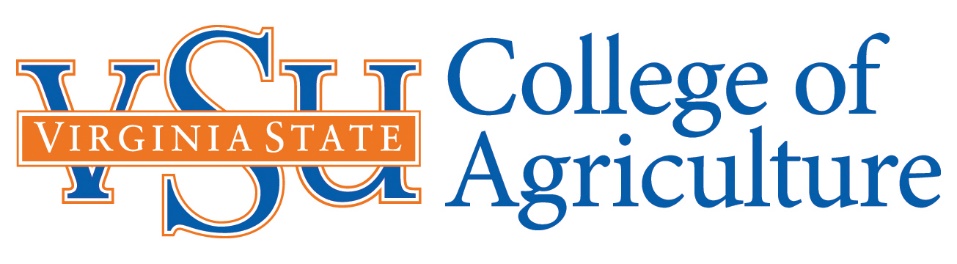 How to request IT/AV serviceIf you need:Email password resetBanner password resetVoicemail PIN resetCall the Service Desk as usual at X5210If you need anything else, including but not limited to new equipment or equipment relocation, you must generate a service ticket by any one of the following ways:Call the Service Desk at X5210Email: VSU_Servicedesk@vsu.edu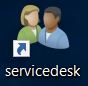 Use Service Desk link on computer desktopA ticket must be generated for the requested service to be performed.If you have any questions, please contact me at:Email: kkane@vsu.eduPhone: 804-524-6966Jabber: Kelly KaneOffice: L. Douglas Wilder Rm 204Note: This procedure only applies to Agency 234 staff and faculty.                                                   1/29/2018